ГОСУДАРСТВЕННОЕ БЮДЖЕТНОЕ УЧРЕЖДЕНИЕ ЗДРАВООХРАНЕНИЯ СТАВРОПОЛЬСКОГО КРАЯ «ГОРОДСКАЯ КЛИНИЧЕСКАЯ БОЛЬНИЦА № 2» ГОРОДА СТАВРОПОЛЯ Физиотерапевтическое отделение (филиал)(структурное подразделение)Сокращенное наименование: ГБУЗ СК «ГКБ № 2» г. СтаврополяИНН 2633001686   КПП 263601001ОГРН 1022601973030  ОКПО 05354625Юридический/фактический адрес:  Тел./факс приемной главного врача 8(8652) 71-48-43 Официальный сайт ГБУЗ СК«ГКБ № 2» г. Ставрополя: www.2gkb.ruЭлектронная почта: stavgkb@mail.ru Схема проезда: Транспорт проходящий через остановку «Городская больница №2» Маршрутное такси: 9, 59, 9д, 30, 2, 55 Адрес места нахождения структурного подразделения: г. Ставрополь, ул. Р. Люксембург,30Схема проезда: Через остановку гимназия № 3 (структурное подразделение) Маршрутное такси: 10, 17, 15, 45Главный врач Былим Анатолий Игоревич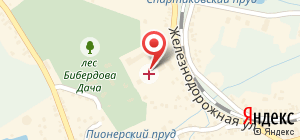 улица Балакирева, дом 5, город Ставрополь, Ставропольский край, Российская Федерация, 355018.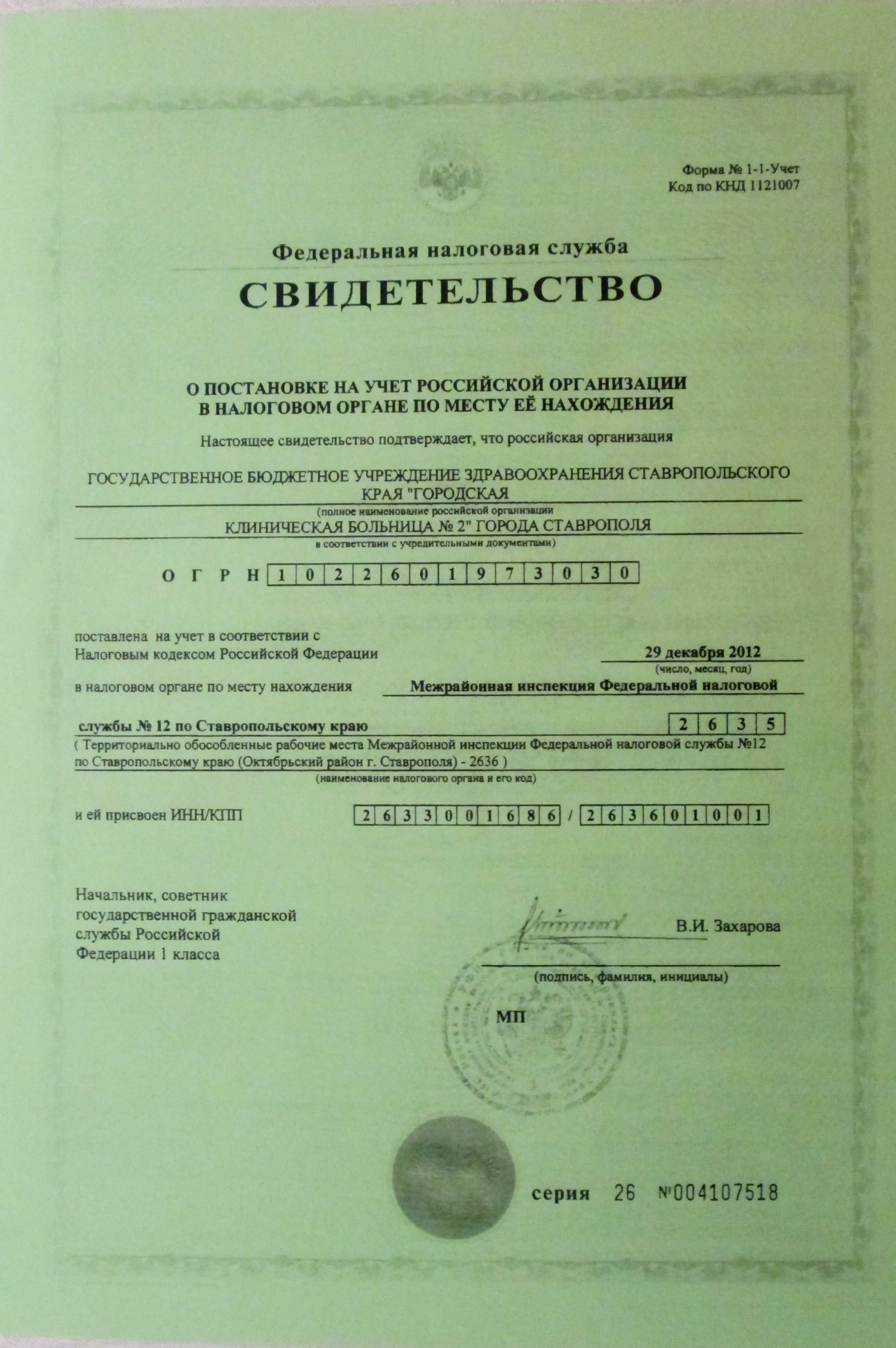 Дата государственной регистрации       29 декабря  2012г